LOYOLA COLLEGE (AUTONOMOUS), CHENNAI – 600 034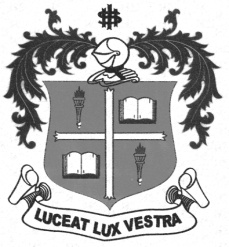 B.Sc. DEGREE EXAMINATION – CHEMISTRYFIRST SEMESTER – NOVEMBER 2012MT 1102 - MATHEMATICS FOR CHEMISTRY                 Date : 03/11/2012 	Dept. No.	        Max. : 100 Marks                 Time : 1:00 - 4:00 	                                             Part AAnswer ALL questions:						(10 x 2 =20)Differentiate  with respect to .Find the slope of the tangent at  to the curve Change the limits of  as lower limit to  and upper limit to .Solve  .State Binomial theorem.Solve the partial differential equation .State DeMoivre’s theorem.Show that From a well-shuffled pack of 52 cards, one card is drawn at random. What is the probability that it will be (i) a jack (ii) a spade?Define Normal distribution.Part BAnswer any 5 questions:						(5 x8 = 40)Find the angle of intersection of the cardioids  and .If   , then show that .Evaluate: (i), using Bernoulli’s formula.                                       (ii) Evaluate: .				(4+4)Solve the differential equation .Find the sum of the series If , then show that Obtain the expansion of .Find the maxima and minima of the function .Part CAnswer any TWO questions:						(2 x 20 = 40) (i) Evaluate: (ii) Prove that .				(10+10)(i)Obtain the characteristic roots and the associated characteristic vectors of the          matrix  . 	(ii) Solve the partial differential equation with usual notations.     (15+5)Given that  in the interval 0 to . Find the Fourier coefficients  and .Hence deduce that .(i)Expand  in series of cosines of multiples of . 	(ii)The mean mark of  students were found to be 40. Later it was observed that a score of 53 was misread as 83. Find the correct mean using the correct score.	  										(14+6)